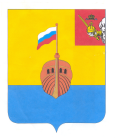 РЕВИЗИОННАЯ КОМИССИЯ ВЫТЕГОРСКОГО МУНИЦИПАЛЬНОГО РАЙОНА162900, Вологодская область, г. Вытегра, пр. Ленина, д.68тел. (81746)  2-22-03,  факс (81746) ______,       e-mail: revkom@vytegra-adm.ruЗАКЛЮЧЕНИЕна отчет об исполнении бюджета сельского поселения Андомское на 01 октября 2017 года22.12.2017 г.                                                                                                                    г. ВытеграЗаключение Ревизионной комиссии Вытегорского муниципального района к отчету об исполнении бюджета сельского поселения Андомское (далее – бюджет поселения) на 01 октября 2017 года подготовлено в соответствии с требованиями Бюджетного кодекса Российской Федерации, Положения о Ревизионной комиссии Вытегорского муниципального района.Анализ поступлений и фактического расходования бюджетных средств, произведён по данным отчёта об исполнении бюджета поселения за 9 месяцев 2017 года, утвержденного постановлением Администрации сельского поселения Андомское № 62 от 12.10.2017 гБюджет поселения на 2016 год утверждён решением Совета сельского поселения Андомское от 19.12.2016 года № 157 «О бюджете сельского поселения Андомское на 2017 год и плановый период 2018 и 2019 годов» по доходам в сумме 5704,8 тыс. рублей, по расходам в сумме 5704,8 тыс. рублей. Бюджет принят без дефицита.Исполнение основных характеристикЗа 9 месяцев 2017 года плановые показатели бюджета поселения по доходам и расходам уточнялись 5 раз. В результате уточнения объем доходов бюджета составил 5800,9 тыс. рублей (+ 96,1 тыс. рублей), объем расходов бюджета поселения составил 5800,9 тыс. рублей (+ 96,1 тыс. рублей), бюджет бездефицитный.По данным анализа за отчетный период 2017 года в доход бюджета поселения поступило 4231,5 тыс. рублей, что составило 72,9 % от годового прогнозного плана и 119,3 % к исполнению аналогичного периода 2016 года. Расходы исполнены в объеме 3910,8 тыс. рублей, или на 67,4 % от годовых значений и на 68,9 % к исполнению аналогичного периода 2016 года. По итогам 9 месяцев 2017 года сформировался профицит бюджета поселения в сумме 320,7 тыс. рублей. По отчету об исполнении бюджета, представленным Администрацией поселения Андомское, исполнение по доходам составило 4231,4 тыс. рублей, по расходам 3910,8 тыс. рублей, профицит бюджета – 320,6 тыс. рублей. Данные не соответствуют  бюджетной отчетности на 01.10.2017 г. (расхождение показателей по доходам и профициту бюджета 0,1 тыс. рублей).Поступления по налоговым доходам составили 770,2 тыс. рублей, или 51,7 % от годового уточнённого плана. По сравнению с данными аналогичного периода 2016 года исполнение составило 115,9 %.  Неналоговые доходы в бюджет поселения поступили в объеме 48,5 тыс. рублей, или 63,0 % от плана и 79,2 % к показателю 2016 года.Безвозмездные поступления составили 3412,8 тыс. рублей, или 80,6 % от годовых плановых назначений. По отчету об исполнении бюджета за 9 месяцев, представленным Администрацией поселения Андомское, объем безвозмездных поступлений составил 3412,7 тыс. рублей По данным анализа общий размер поступлений за 9 месяцев текущего года увеличился по сравнению с аналогичным периодом прошлого года на 683,8 тыс. рублей, в том числе: за счет увеличения налоговых и неналоговых доходов на 93,1 тыс. рублей, за счет безвозмездных поступлений – на 592,7 тыс. рублей.Доходы бюджета поселенияАнализ исполнения доходной части бюджета поселения по состоянию на 1 октября 2017 года в сравнении с аналогичным периодом 2016 года представлен в таблице:Исполнение доходной части бюджета поселения за 9 месяцев 2017 года тыс. рублейДоля налоговых и неналоговых доходов в общем объёме поступлений составила 19,3 %, или 818,7 тыс. рублей (52,3 % от годового прогнозного плана). В структуре налоговых и неналоговых платежей основным доходным источником является земельный налог. Поступление данного налога составило 461,5 тыс. рублей, или 49,2 % от плана на 2017 год. Налог на совокупный доход (единый сельскохозяйственный налог) составил 77,2 тыс. рублей (185,9 % от планового показателя на 2017 год).Налог на доходы физических лиц поступил в объеме 122,9 тыс. рублей (65,4 % от плана на 2017 год).Поступление по налогу на имущество физических лиц составило 93,8 тыс. рублей (29,1 % от плана на 2017 год).Доходы от поступления государственной пошлины составили в бюджете поселения 14,8 тыс. рублей (105,8 % от плана на 2017 год).Неналоговые доходы поступили в объеме 48,5 тыс. рублей, в том числе:- доходы от оказания платных услуг – 47,0 тыс. рублей (62,7 % от годового плана);- доходы от продажи материальных активов – 1,5 тыс. рублей (75,0 % от годового плана).           Безвозмездные поступления составили 3412,8 тыс. рублей, из них:- дотации бюджетам поселений на выравнивание бюджетной обеспеченности 2654,5 тыс. рублей (77,5 % от плана);- субсидии - 186,2 тыс. рублей (100,0 % от плана);- субвенции – 150,3 тыс. рублей (75,0 % от годового плана);- иные межбюджетные трансферты 373,8 тыс. рублей (100,0 % от годового плана);- прочие безвозмездные поступления 48,0 тыс. рублей (96,0 % от плана).          Доля безвозмездных поступлений в общем объеме доходов – 80,7 %.3.  Расходы бюджета поселенияРасходы бюджета за 9 месяцев 2017 года составили 3910,8 тыс. рублей, или 67,4 % от годового плана, к исполнению аналогичного периода 2016 года – 68,9 %, в том числе:- по разделу 01 «Общегосударственные вопросы» - исполнение годового плана составило 74,0 %, или 2291,9 тыс. рублей. К аналогичному периоду прошлого года исполнение составило 107,6 %. Доля расходов раздела в общих расходах бюджета составляет – 58,6 %.Финансирование расходов из резервного фонда не производилось.   - по разделу 02 «Национальная оборона» исполнение годового планового показателя составило 65,3 %, или 130,5 тыс. рублей. К аналогичному периоду прошлого года исполнение составило 117,0 %. - по разделу 03 «Национальная безопасность и правоохранительная деятельность» исполнение расходов за 9 месяцев 2017 года составило 55,2 %, или 79,5 тыс. рублей и в 2,7 раза больше показателя 2016 года; - по разделу 04 «Национальная экономика» при плановом показателе 7,5 тыс. рублей финансирование расходов не осуществлялось; - по разделу 05 «Жилищно-коммунальное хозяйство» расходы исполнены на 43,8 %, или 334,6 тыс. рублей.  К аналогичному периоду прошлого года исполнение составило 57,5 %.- по разделу 07 «Образование» исполнение расходов составило 52,5 %, или 5,3 тыс. рублей;- по разделу 08 «Культура, кинематография» исполнение расходов за 9 месяцев 2017 года составило 66,2 %, или 930,0 тыс. рублей. По сравнению с аналогичным периодом 2016 года исполнение составило 84,0 %;- по разделу 10 «Социальная политика» исполнение за отчетный период 2017 года составило 139,0 тыс. рублей, или 81,3 % (30,1 % к исполнению в аналогичном периоде прошлого года).- по разделу 11 «Физическая культура и спорт» при годовом плановом показателе 4,0 тыс. рублей финансирование не осуществлялось.  Анализ исполнения расходной части бюджета поселения по состоянию на 1 октября 2017 года в сравнении с аналогичным периодом 2016 года представлен в таблице:Анализ исполнения расходной части бюджета поселения по состоянию на 1 октября2017 года. (тыс.рублей)         В целом за 9 месяцев 2017 года исполнено расходов на 1766,3 тыс. рублей меньше, чем за аналогичный период 2016 года.                                            4.  Дефицит бюджета поселения.        По итогам исполнения бюджета за 9 месяцев 2017 года сложился профицит бюджета в объёме 320,7 тыс. рублей, при годовом плановом показателе дефицита 0,0 тыс. рублей.         Выводы и предложения.       Бюджет за 9 месяцев 2017 года выполнен по доходам на сумму 4231,5 тыс. рублей, что составило 72,9 % от годового плана, расходы исполнены на сумму 3910,8 тыс. рублей или 67,4 % от плана, установленного на текущий год.         Бюджет за 9 месяцев 2017 года исполнен с профицитом в объеме 320,7 тыс. рублей.         В отчете об исполнении бюджета поселения Андомское за 9 месяцев, представленного и утвержденного Администрацией поселения, показатели по доходам по исполнению за 9 месяцев и профициту бюджета указаны на 0,1 тыс. рублей меньше, чем по данным бюджетной отчетности.              Плановый показатель по доходам в целом в приложении 1 не соответствуют утвержденному решением о бюджете, расхождение составило 0,1 тыс. рублей.           Плановый показатель по безвозмездным поступлениям не соответствует утвержденному решением о бюджете, расхождение – 0,1 тыс. рублей.             В приложении 2 к отчету об исполнении бюджета «Исполнение по расходам бюджета сельского поселения Андомское по разделам, подразделам классификации расходов за 9 месяцев 2017 года» допущены ошибки:          1) плановые показатели по разделу 01 «Общегосударственные вопросы» и подразделу 0104 «Функционирование Правительства Российской Федерации, высших исполнительных органов государственной власти субъектов Российской Федерации, местных администраций» не соответствуют показателям, утвержденным решением о бюджете, расхождение по разделу 0,1тыс. рублей, по подразделу – 0,1 тыс. рублей;          2) объем расходов в целом в приложении 2 к отчету об исполнении не соответствует утвержденному решением о бюджете, расхождение – 0,1 тыс. рублей;          3) отсутствует раздел 04 «Национальная экономика», подраздел 0405 «Сельское хозяйство и рыболовство» включен в раздел 05 «Жилищно – коммунальное хозяйство» как подраздел 0501.           4) номера подразделов раздела 05 «Жилищно – коммунальное хозяйство» указаны неверно, плановый показатель по разделу не соответствует утвержденному на 7,5 тыс. рублей;           5) наименование раздела 08 следует указывать «Культура, кинематография».        В приложении 3 к отчету об исполнении бюджета за 9 месяцев «Исполнение по источникам внутреннего финансирования дефицита бюджета сельского поселения Андомское за 9 месяцев 2017 года» показатели по строкам соответствующим доходам (4231,4 тыс. рублей) и профицита (320,6 тыс. рублей) указаны неверно, расхождение по каждому показателю составило 0,1 тыс. рублей.           Ревизионная комиссия Вытегорского муниципального района предлагает внести необходимые поправки в Постановление Администрации сельского поселения Андомское об исполнении бюджета за 9 месяцев 2017 года, представленный отчет об исполнении бюджета сельского поселения Андомское за 9 месяцев 2017 года к рассмотрению с учетом подготовленного анализа и поправок.           Аудитор  Ревизионной комиссии                                                                                          О.Е. Нестерова                                                   Наименование показателяИсполнено на01.10.20162017 год2017 год2017 год2017 годНаименование показателяИсполнено на01.10.2016Уточненный годовой планИсполнено на 01.10.2017% исполнения% исполненияНаименование показателяИсполнено на01.10.2016Уточненный годовой планИсполнено на 01.10.2017к годовому плану, %к исполнению прошлого года, %Доходы бюджета - итого3545,75800,94231,572,9119,3Налоговые доходы664,41489,0770,251,7115,9Неналоговые доходы61,277,048,563,079,2Налоговые и неналоговые доходы725,61566,0818,752,3112,8Безвозмездные поступления от других бюджетов бюджетной системы РФ, в т.ч.2820,14234,93412,880,6121,0Субсидии684,0186,2186,2100,027,2Субвенции171,1200,3150,375,087,8Дотации1960,03424,62654,577,5135,4Иные межбюджетные трансферты-373,8373,8100,0-прочие безвозмездные поступления5,050,048,096,0960,0Наименование показателяИсполненона 01.10.20162017 год2017 год2017 год2017 годНаименование показателяИсполненона 01.10.2016Уточненный годовойпланИсполнено на01.10.2017Процент исполненияПроцент исполненияНаименование показателяИсполненона 01.10.2016Уточненный годовойпланИсполнено на01.10.2017к годовому планукисполнению прошлого годаРасходы бюджета - ВСЕГО5677,15800,93910,867,468,901 Общегосударственные вопросы2130,13096,22291,974,0107,60102 Функционирование высшего должностного лица субъекта Российской Федерации и муниципального образования364,8534,5461,286,3126,40104 Функционирование Правительства РФ, высших исполнительных органов власти субъектов РФ, местных администраций1680,32091,31397,366,883,20106 Обеспечение деятельности финансовых, налоговых и таможенных органов и органов финансового (финансово-бюджетного) надзора45,055,023,041,851,10107 Обеспечение проведения выборов и референдумов373,8373,8100,00111       Резервные фонды0113 Другие общегосударственные вопросы40,041,636,688,091,502 Национальная оборона111,5199,9130,565,3117,00203 Мобилизационная и вневойсковая подготовка111,5199,9130,565,3117,003 Национальная безопасность и правоохранительная деятельность29,4144,179,555,2270,40309    Защита населения и территории от чрезвычайных ситуаций природного и техногенного характера, гражданская оборона8,10310     Обеспечение пожарной безопасности21,3144,179,555,2373,204 Национальная экономика645,57,50405    Сельское хозяйство и рыболовство7,50409 Дорожное хозяйство (дорожные фонды)645,505 Жилищно-коммунальное хозяйство582,1763,6334,643,857,50501     Жилищное хозяйство22,073,615,721,371,40502   Коммунальное хозяйство0,0140,10503       Благоустройство560,1549,9318,958,056,907 Образование10,15,352,50702      Общее образование0707     Молодёжная политика и оздоровление детей10,15,352,508 Культура и кинематография1107,21404,5930,066,284,00801          Культура1107,21404,5930,010 Социальная политика461,8171,0139,081,330,11001   Пенсионное обеспечение461,8151,0139,092,130,11003   Социальное обеспечение населения20,011 Физическая культура и спорт609,54,01101 Физическая культура609,54,0Результат исполнения бюджета (+ профицит, -дефицит)-2131,4-320,7